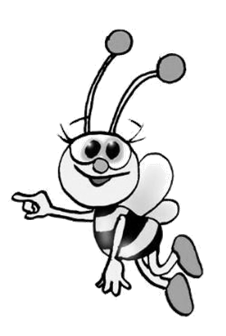 יום ראשוןיום ראשוןיום ראשוןיום ראשון1תורההתארגנות לשיעור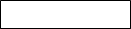 1הקשבה1התנהגות2שמיטההתארגנות לשיעור2הקשבה2התנהגות3חשבוןהתארגנות לשיעור3הקשבה3התנהגות4הנדסההתארגנות לשיעור4הקשבה4התנהגות5ב.תפילההתארגנות לשיעור5הקשבה5התנהגותיום ראשוןיום ראשוןיום ראשוןיום ראשון1תורההתארגנות לשיעור1הקשבה1התנהגות2שמיטההתארגנות לשיעור2הקשבה2התנהגות3חשבוןהתארגנות לשיעור3הקשבה3התנהגות4הנדסההתארגנות לשיעור4הקשבה4התנהגות5ב.תפילההתארגנות לשיעור5הקשבה5התנהגותיום שנייום שנייום שנייום שני1דקדוקהתארגנות לשיעור1הקשבה1התנהגות2נביאהתארגנות לשיעור2הקשבה2התנהגות3מלאכה/התארגנות לשיעור3מחשביםהקשבה3התנהגות4גאוגרפיההתארגנות לשיעור4הקשבה4התנהגות5התעמלותהתארגנות לשיעור5הקשבה5התנהגות6אנגליתהתארגנות לשיעור6הקשבה6התנהגות7פ.אבותהתארגנות לשיעור7הקשבה7התנהגותיום שנייום שנייום שנייום שני1דקדוקהתארגנות לשיעור1הקשבה1התנהגות2נביאהתארגנות לשיעור2הקשבה2התנהגות3מלאכה/התארגנות לשיעור3מחשביםהקשבה3התנהגות4גאוגרפיההתארגנות לשיעור4הקשבה4התנהגות5התעמלותהתארגנות לשיעור5הקשבה5התנהגות6אנגליתהתארגנות לשיעור6הקשבה6התנהגות7פ.אבותהתארגנות לשיעור7הקשבה7התנהגותיום שלישייום שלישייום שלישייום שלישי1תורההתארגנות לשיעור1הקשבה1התנהגות2חשבוןהתארגנות לשיעור2הקשבה2התנהגות3עבריתהתארגנות לשיעור3הקשבה3התנהגות4נביאהתארגנות לשיעור4הקשבה4התנהגות5ה. הנקראהתארגנות לשיעור5הקשבה5התנהגות6אנגליתהתארגנות לשיעורהקשבההתנהגותיום שלישייום שלישייום שלישייום שלישי1תורההתארגנות לשיעור1הקשבה1התנהגות2חשבוןהתארגנות לשיעור2הקשבה2התנהגות3עבריתהתארגנות לשיעור3הקשבה3התנהגות4נביאהתארגנות לשיעור4הקשבה4התנהגות5ה. הנקראהתארגנות לשיעור5הקשבה5התנהגות6אנגליתהתארגנות לשיעורהקשבההתנהגותיום רביעייום רביעייום רביעייום רביעי1תורההתארגנות לשיעור1הקשבה1התנהגות2דיניםהתארגנות לשיעור2הקשבה2התנהגות3חשבוןהתארגנות לשיעור3הקשבה3התנהגות4טבעהתארגנות לשיעור4הקשבה4התנהגות5ציורהתארגנות לשיעור5הקשבה5התנהגותזה"בהתארגנות לשיעורהקשבההתנהגותיום רביעייום רביעייום רביעייום רביעי1תורההתארגנות לשיעור1הקשבה1התנהגות2דיניםהתארגנות לשיעור2הקשבה2התנהגות3חשבוןהתארגנות לשיעור3הקשבה3התנהגות4טבעהתארגנות לשיעור4הקשבה4התנהגות5ציורהתארגנות לשיעור5הקשבה5התנהגותזה"בהתארגנות לשיעורהקשבההתנהגותיום שישייום שישייום שישייום שישי1תורההתארגנות לשיעור1הקשבה1התנהגות2פ. שבועהתארגנות לשיעור2הקשבה2התנהגות3חיבורהתארגנות לשיעור3הקשבה3התנהגות4טבעהתארגנות לשיעור4הקשבה4התנהגות44יום שישייום שישייום שישייום שישי1תורההתארגנות לשיעור1הקשבה1התנהגות2פ. שבועהתארגנות לשיעור2הקשבה2התנהגות3חיבורהתארגנות לשיעור3הקשבה3התנהגות4טבעהתארגנות לשיעור4הקשבה4התנהגות44יום חמישייום חמישייום חמישייום חמישי1תורההתארגנות לשיעור1הקשבה1התנהגות2חשבוןהתארגנות לשיעור2הקשבה2התנהגות3נביאהתארגנות לשיעור3הקשבה3התנהגות4יהדות-התארגנות לשיעור4קנה מידההקשבה4התנהגות5אנגליתהתארגנות לשיעור5הקשבה5התנהגותגאוגרפיההתארגנות לשיעורהקשבההתנהגותיום חמישייום חמישייום חמישייום חמישי1תורההתארגנות לשיעור1הקשבה1התנהגות2חשבוןהתארגנות לשיעור2הקשבה2התנהגות3נביאהתארגנות לשיעור3הקשבה3התנהגות4יהדות-התארגנות לשיעור4קנה מידההקשבה4התנהגות5אנגליתהתארגנות לשיעור5הקשבה5התנהגותגאוגרפיההתארגנות לשיעורהקשבההתנהגות